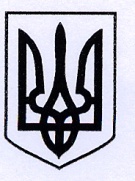 УкраїнаСолотвинська селищна радаІвано-Франківського району  Івано-Франківської областіВосьме демократичне скликанняДев»ята  сесіяРІШЕННЯ№ 463/09/2021від 8 липня 2021року                                      		 смт. Солотвин      Про встановлення  ставки транспортного податку 
Відповідно до статті 143 Конституції України, пункту 24 статті 26,статті 69 Закону України „Про місцеве самоврядування в Україні", керуючись ст. 7, 10, 12, 267 Податкового кодексу України від 02 грудня 2010 року №2755-VI із змінами та доповненнями,  ст. 64 Бюджетного кодексу України, Законом України «Про засади державної регуляторної політики у сфері господарської діяльності», з метою забезпечення надходжень до дохідної частини селищного бюджету,Солотвинська селищна рада вирішила:Установити ставку транспортного податку на територіїСолотвинської селищної ради у розмірі 25 000 гривень за кожен легковий автомобіль, з року випуску якого минуло не більше п'яти років (включно) та середньоринкова вартість яких становить понад 375 розмірів мінімальної заробітної плати, встановленої законом на 1 січня податкового (звітного) року.             2.Затвердити  Положення про транспортний податок (додається).            3. Визнати такими, що втратили чинність:   - рішення Солотвинської селищної ради № 626-27/2019 від 20.12.2019р.;   - рішення Яблунської сільської ради №162-18/2018 від 26.06.2018р.;   - рішення Кричківської сільської ради № 212-20/2018 від 22.06.2018р.;   - рішення Монастирчанської сільської ради № 65-6/2016 від 29.06.2016 р.;   - рішення Марківської сільської ради № 36-22/2018 від 12.06.2018р.;   - рішення Кривецької сільської ради № 218-17/2018 від 11.05.2018р.;   - рішення Раковецької сільської ради № 12-27/2015 від 23.01.2015 р.;   - рішення Гутівської сільської ради № 231-19/2018 від 22.06.2018 р.;   - рішення Манявської сільської ради № 395-14/2018 від 21.06.2018 р.   - рішення Бабченської сільської ради №1-18/2018 від 27.06.2018 р.;   - рішення Богрівської сільської ради № 101-22/2018  від 29.05.2018 р.;   - рішення Порогівської сільської ради № 447-15/2018   від 18.12.2018р        4.Оприлюднити дане рішення, розмістивши його на офіційному сайті Солотвинської селищної ради Solotvyn.if.ua та в газеті «Слово народу».       5.Визначити, що рішення вступає в дію з 01 січня 2022 року.6.Контроль за виконанням рішення покласти на заступника селищного голови з питань діяльності виконавчих органів ради Ю.Іванишина та постійну комісію з питань планування фінансів, бюджету, інвестицій та міжнародного співробітництва, соціально-економічного розвитку (Б.В.Білусяк).Селищний голова                                                    Манолій Піцуряк Додаток до рішення Солотвинської селищної ради від 08.07.2021 року  № 463/09/2021Положення про транспортний податок1. Загальні положенняТранспортний податок встановлюється згідно з Податковим кодексом України.2. Механізм справляння та порядок сплати2.1 Платники податкуПлатниками податку є фізичні та юридичні особи, в тому числі нерезиденти, які мають зареєстровані в Україні згідно з чинним законодавством власні легкові автомобілі, що відповідно до пункту 2.2 цього Положення є об'єктами оподаткування.2.2 Об’єкт оподаткуванняОб’єктом оподаткування є легкові автомобілі, з року випуску яких минуло не більше п’яти років (включно) та середньоринкова вартість яких становить понад 375 розмірів мінімальної заробітної плати, встановленої законом на 1 січня податкового (звітного) року.Така вартість визначається Мінекономрозвитку, за методикою, затвердженою Кабінетом Міністрів України, виходячи з марки, моделі, року випуску, об’єму циліндрів двигуна, типу пального. Щороку до 1 лютого податкового (звітного) року, Мінекономрозвитку на своєму офіційному веб-сайті розміщуватиме перелік легкових автомобілів, які є об’єктами оподаткування цим податком.2.3 База оподаткуванняБазою оподаткування є легковий автомобіль, що є об'єктом оподаткування відповідно до пункту 2.1., 2.2. цього Положення.2.4 Ставка податкуСтавка податку встановлюється з розрахунку на календарний рік у розмірі 25000 гривень за кожен легковий автомобіль, що є об’єктом оподаткування відповідно до  пункту 2.1, 2.2 цього Положення.2.5 Податковий періодБазовий податковий (звітний) період дорівнює календарному року.2.6 Порядок обчислення та сплати податку2.6.1.Обчислення суми податку з об’єкта/об’єктів оподаткування фізичних осіб здійснюється контролюючим органом за місцем реєстрації платника податку.2.6.2.Податкове/податкові повідомлення-рішення про сплату суми/сум податку та відповідні платіжні реквізити надсилаються (вручаються) платнику податку контролюючим органом за місцем його реєстрації до 1 липня року базового податкового (звітного) періоду (року).2.6.3.Щодо об’єктів оподаткування, придбаних протягом року, податок сплачується фізичною особою-платником починаючи з місяця, в якому виникло право власності на такий об’єкт. Контролюючий орган надсилає податкове повідомлення-рішення новому власнику після отримання інформації про перехід права власності.2.6.4.Нарахування податку та надсилання (вручення) податкових повідомлень-рішень про сплату податку фізичним особам - нерезидентам здійснюють контролюючі органи за місцем реєстрації об’єктів оподаткування, що перебувають у власності таких нерезидентів.2.6.5.Органи внутрішніх справ зобов’язані до 1 квітня 2022 року подати контролюючим органам за місцем реєстрації об’єкта оподаткування відомості, необхідні для розрахунку податку.2.6.6. З 1 квітня 2022 року органи внутрішніх справ зобов’язані щомісячно, у 10-денний строк після закінчення календарного місяця подавати контролюючим органам відомості, необхідні для розрахунку податку, за місцем реєстрації об’єкта оподаткування станом на перше число відповідного місяця.2.6.7.Форма подачі інформації встановлюється центральним органом виконавчої влади, що забезпечує формування державної податкової політики.2.6.8.Платники податку - юридичні особи самостійно обчислюють суму податку станом на 1 січня звітного року і до 20 лютого цього ж року подають контролюючому органу за місцем реєстрації об’єкта оподаткування декларацію за формою, встановленою у порядку, передбаченому статтею 46 Податкового кодексу України, з розбивкою річної суми рівними частками поквартально.2.6.9.Щодо об’єктів оподаткування, придбаних протягом року, декларація юридичною особою - платником подається протягом місяця з дня виникнення права власності на такий об’єкт, а податок сплачується починаючи з місяця, в якому виникло право власності на такий об’єкт.2.6.10.У разі переходу права власності на об’єкт оподаткування від одного власника до іншого протягом звітного року податок обчислюється попереднім власником за період з 1 січня цього року до початку того місяця, в якому він втратив право власності на зазначений об’єкт оподаткування, а новим власником - починаючи з місяця, в якому він набув право власності на цей об’єкт.2.6.11.Контролюючий орган надсилає податкове повідомлення-рішення новому власнику після отримання інформації про перехід права власності.2.6.12.За об’єкти оподаткування, придбані протягом року, податок сплачується пропорційно кількості місяців, які залишилися до кінця року, починаючи з місяця, в якому проведено реєстрацію транспортного засобу.2.6.13. У разі спливу п’ятирічного віку легкового автомобіля протягом звітного року податок сплачується за період з 1 січня цього року до початку місяця, наступного за місяцем, в якому вік такого автомобіля досяг (досягне) п’яти років.2.6.14. У разі незаконного заволодіння третьою особою легковим автомобілем, який є об’єктом оподаткування, транспортний податок за такий легковий автомобіль не сплачується з місяця, наступного за місяцем, в якому мав місце факт незаконного заволодіння легковим автомобілем, якщо такий факт підтверджується відповідним документом про внесення відомостей про вчинення кримінального правопорушення до Єдиного реєстру досудових розслідувань, виданим уповноваженим державним органом.2.6.15. У разі повернення легкового автомобіля його власнику (законному володільцю) податок за такий легковий автомобіль сплачується з місяця, в якому легковий автомобіль було повернено відповідно до постанови слідчого, прокурора чи рішення суду. Платник податку зобов’язаний надати контролюючому органу копію такої постанови (рішення) протягом 10 днів з моменту отримання.2.6.16. У разі незаконного заволодіння третьою особою легковим автомобілем, який є об’єктом оподаткування, уточнююча декларація юридичною особою - платником податку подається протягом 30 календарних днів з дня внесення відомостей про вчинення кримінального правопорушення до Єдиного реєстру досудових розслідувань.2.6.17. У разі повернення легкового автомобіля його власнику уточнююча декларація юридичною особою - платником податку подається протягом 30 календарних днів з дня складання постанови слідчого, прокурора чи винесення ухвали суду.2.6.18. Фізичні особи - платники податку мають право звернутися з письмовою заявою до контролюючого органу за місцем своєї реєстрації для проведення звірки даних щодо: а) об’єктів оподаткування, що перебувають у власності платника податку; б) розміру ставки податку; в) нарахованої суми податку. 2.6.19.У разі виявлення розбіжностей між даними контролюючих органів та даними, підтвердженими платником податку на підставі оригіналів відповідних документів (зокрема документів, що підтверджують право власності на об’єкт оподаткування, перехід права власності на об’єкт оподаткування, документів, що впливають на середньоринкову вартість легкового автомобіля), контролюючий орган за місцем реєстрації платника податку проводить перерахунок суми податку і надсилає (вручає) йому нове податкове повідомлення-рішення. Попереднє податкове повідомлення-рішення вважається скасованим (відкликаним).2.6.20.Фізичні особи - нерезиденти у порядку, визначеному цим пунктом, звертаються за проведенням звірки даних до контролюючих органів за місцем реєстрації об’єктів оподаткування".2.7 Порядок сплати податкуПодаток сплачується за місцем реєстрації об’єктів оподаткування і зараховується до відповідного бюджету згідно з положеннями Бюджетного кодексу України.2.8 Строки сплати податкуТранспортний податок сплачується:а) фізичними особами - протягом 60 днів з дня вручення податкового повідомлення-рішення;б) юридичними особами - авансовими внесками щокварталу до 30 числа місяця, що наступає за звітним кварталом, які відображаються в річній податковій деклараціСекретар селищної ради                                            Василь Мандзюк